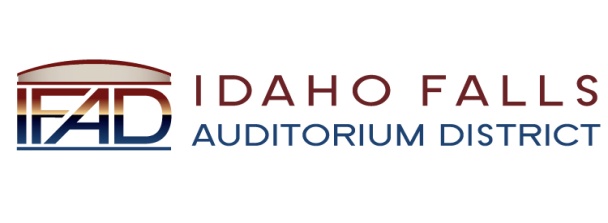 Board of Directors — Business Meeting420 Memorial Drive, Idaho Falls, ID 8340210 October 20127:30 a.m.AgendaCall to Order.Adoption of the Agenda.Approval of Minutes from Previous Meetings.Approval of IFAD Payables.Review of Proposed Audit Procedures—Fred GoodworthReports and Updates.Architectural Report.Office Update.IFAD Logo Update.Other Reports.Discussion of Investment Options.Personnel Considerations.Consideration of Records Retention Draft Policy.Calendar and Announcements.Upcoming IFAD Meetings.Announcements and Minor Questions.Public Comment.Adjournment.